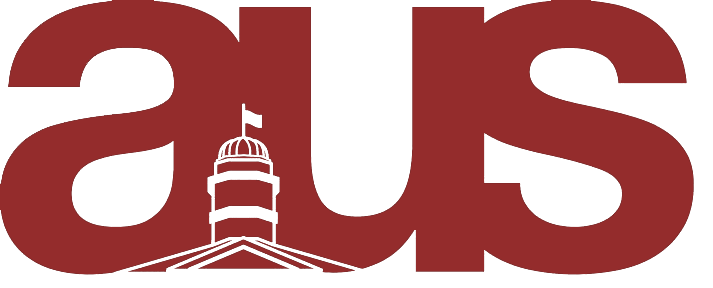 Referendum Question Regarding AUS Equity CommitteeWhereas, the AUS Equity By-Laws are appended to the AUS Constitution in Article 26 of the Constitution;Whereas, the AUS Equity Policy would achieve greater pre-eminence following its role in the Constitution if the AUS Equity Committee, the body responsible for affirming the Society’s commitment to the bylaws, operated under the portfolio of the AUS President;Whereas, moving the AUS Equity Committee under the Presidential portfolio would simultaneously mandate the AUS President to closely upholding the Equity Policy;Whereas, all this would serve the purpose of increasing the institutional memory of the AUS Equity Committee and its mandates under the AUS Equity Policy;Do you agree to amend the AUS Constitution as follows?FROM: the responsibilities of the AUS Vice-President Internal REMOVE 
Article 12.9.g.ii. The AUS Equity CommitteeADD: to the responsibilities of the AUS President 
Article 12.4.h.iv The AUS Equity Committee